MINISTERIO DE JUSTICIA Y SEGURIDAD PÚBLICA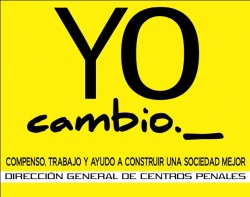 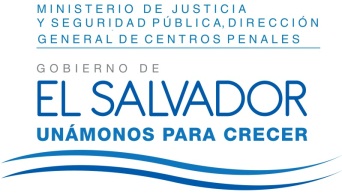 DIRECCIÓN GENERAL DE CENTROS PENALES UNIDAD DE ACCESO A LA INFORMACIÓN PÚBLICA7ª Avenida Norte y Pasaje N° 3 Urbanización Santa Adela Casa N° 1 Sn. Salv.   Tel. 2527-8700Vista la solicitud del señor XXXXXXXXXXXXXXXXXXXXX, con Documento Único de Identidad número XXXXXXXXXXXXXXXXXXXXXXXXXXXXXXX, quien solicita: ¿Cuántos bloqueadores de señales de telefonía móvil tiene el sistema carcelario del país?¿En cuales cárceles funcionan?¿Cuál es el alcance de bloqueo que tienen (radios)?¿Cuantos teléfonos, tablets, computadoras, chips han requisado en las cárceles en cada uno de los meses entre 2015 y mayo 2016?¿Cuantas llamadas o señales fueron bloqueadas desde la implementación de las medidas excepcionales?Con el fin de dar cumplimiento a lo solicitado, conforme a los Arts. 1, 2, 3 lit. “a”, “b”, “j” art. 4 lit. “a”, “b”, “c”, “d”, “e”, “f”, “g”  y art. 71 de la Ley de Acceso a la Información Pública, la suscrita RESUELVE Conceder el acceso a la información solicitada, recibida en esta Unidad por la Unidad generadora correspondiente, art. 69 LAIP: Al respecto, sobre a los ítems I, II y III tengo a bien manifestarle que de conformidad a lo dispuesto en Articulo 19 de la Ley de Acceso a la Información Pública (LAIP), la información solicitada es de carácter reservada, en virtud de Declaratoria de Reserva número dieciséis de fecha veinticuatro de febrero de dos mil catorce, denominada “Los documentos referentes al sistema de inhibición instalado en todos los Centros Penitenciarios del país”.En referencia al ítem IV : Referente al ítem V se hace de su conocimiento que la información solicitada es inexistente  según lo establece el Art. 73 LAIP; aclarando que esta Dirección General no pose información al respecto del tema de su petición.Queda expedito el derecho del solicitante de proceder conforme a lo establecido en el art. 82 de la Ley de Acceso a la Información Pública.San Salvador, a las diez horas con cincuenta minutos del día catorce de junio de dos mil dieciséisLicda. Marlene Janeth Cardona AndradeOficial de Información Ref. Solicitud UAIP/OIR/146/2016	MJC/fagcConsolidados de Ilícitos decomisados en requisas en los Centros PenalesConsolidados de Ilícitos decomisados en requisas en los Centros PenalesConsolidados de Ilícitos decomisados en requisas en los Centros PenalesConsolidados de Ilícitos decomisados en requisas en los Centros PenalesConsolidados de Ilícitos decomisados en requisas en los Centros PenalesConsolidados de Ilícitos decomisados en requisas en los Centros PenalesConsolidados de Ilícitos decomisados en requisas en los Centros PenalesMesañoteléfonoschipmini laptop TabletTotalenero201527136800639Febrero201551937400893Marzo201524836301612Abril 2015588929101518Mayo201543446100895Junio201531741200729Julio201523961001850Agosto2015446741021189Septiembre201528754701835Octubre2015542852001394noviembre20159822900327Diciembre201512228900411Enero2016414881011296Febrero20167618400260Marzo201611435100465Abril 20166711059011731Mayo201621353901753